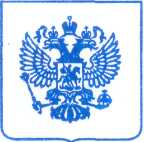 Комиссия Управления Федеральной антимонопольной службы по Ненецкому автономному округу (далее - Комиссия Ненецкого УФАС России, комиссия) по рассмотрению жалобы в порядке, предусмотренном статьёй 18.1 Федерального закона от 26.07.2006 № 135-ФЗ «О защите конкуренции» (далее – закон о Защите конкуренции) в составе:Председатель Комиссии:заместитель руководителя Управления;Члены Комиссии:главный специалист-эксперт Управления;ведущий специалист-эксперт Управления.рассмотрев жалобу ООО «Успех» на действия Организатора торгов – Администрации МО «Городской округ «Город Нарьян-Мар» при проведении открытого конкурса по отбору управляющей организации для управления многоквартирным жилым домом № 9 по ул. Рыбников в г. Нарьян-Маре (извещение № 190822/1326450/01), представленные документы и сведения, в присутствии законного представителя ООО “Успех”, представителя Общества по доверенности, представителя Организатора торгов Администрации МО «Городской округ «Город Нарьян-Мар» по доверенности,УСТАНОВИЛА:В Управление Федеральной антимонопольной службы по Ненецкому автономному округу поступила жалоба (вх. № 2436 от 30.09.2022).По мнению Заявителя, Конкурсная комиссия Администрации МО «Городской округ «Город Нарьян-Мар» неправомерно не допустила ООО «Успех» к участию в конкурсе на основании подпункта 2 пункта 18 Правил организации и проведения органом местного самоуправления открытого конкурса по отбору управляющей организации для управления многоквартирным домом, утвержденного постановлением Правительства Российской Федерации от 06.02.2006 № 75.Администрация МО «Городской округ «Город Нарьян-Мар» с доводами жалобы не согласны, в письменных пояснениях указав, что заявка ООО «Успех» не была допущена к участию в конкурсе в связи с несоответствием претендента требованиям, установленных конкурсной документацией и Правилами, в частности Обществом в нарушение подпункта 7, 8 пункта 15 Правил, предоставлены справки ГУП НАО "Нарьян-Марская электростанция и  Нарьян-Марского МУ ПОК и ТС, согласно которым у Общества имеется задолженность перед ресурсоснабжающими организациями. Кроме того, в отношении Заявителя Арбитражным судом Архангельской области вынесено решение по исковому заявлению Нарьян-Марского муниципального унитарного предприятия объединенных котельных и тепловых сетей к обществу с ограниченной ответственностью "Успех" о взыскании 1 160 213,62 руб. Исковые требования удовлетворены. Также в отношении Заявителя вынесен ряд постановлений о привлечении к административной ответственности: № 830000542 (постановление о назначении административного наказания № 29 от 19.05.2022, административный штраф в размере 25 000 руб.); № 830000540 (постановление о назначении административного наказания № 4-221/2022 от 06.05.2022, административный штраф в размере 16 200 руб.); № 830000526 (постановление о назначении административного наказания № 19 от 31.03.2022, административный штраф в размере 40 000 руб.).Рассмотрев представленные материалы и выслушав пояснения представителей Заявителя и Организатора торгов, а также руководствуясь частью 17 статьи 18.1 Закона о защите конкуренции, Комиссия Ненецкого УФАС России установила следующее.В соответствии с пунктом 1 части 1 статьи 18.1 Закона о защите конкуренции по правилам настоящей статьи антимонопольный орган рассматривает жалобы на действия (бездействие) юридического лица, организатора торгов, оператора электронной площадки, конкурсной комиссии или аукционной комиссии при организации и проведении торгов, заключении договоров по результатам торгов либо в случае, если торги, проведение которых является обязательным в соответствии с законодательством Российской Федерации, признаны несостоявшимися, а также при организации и проведении закупок в соответствии с Федеральным законом от 18.07.2011 N 223-ФЗ "О закупках товаров, работ, услуг отдельными видами юридических лиц", за исключением жалоб, рассмотрение которых предусмотрено законодательством Российской Федерации о контрактной системе в сфере закупок товаров, работ, услуг для обеспечения государственных и муниципальных нужд.В соответствии со статьей 161 Жилищного кодекса Российской Федерации (далее - ЖК РФ) орган местного самоуправления проводит открытый конкурс по отбору управляющей организации в порядке, установленном постановлением Правительства Российской Федерации от 06.02.2006 N 75 "О порядке проведения органом местного самоуправления открытого конкурса по отбору управляющей организации для управления многоквартирным домом" (далее - Постановление Правительства N 75).Постановлением Правительства N 75 установлен порядок организации и проведения органом местного самоуправления открытого конкурса по отбору управляющей организации для управления многоквартирным домом (далее - Правила).19.08.2022 года на официальном сайте www.torgi.ru в сети Интернет (далее - Официальный сайт) было опубликовано извещение № 190822/1326450/01 о проведении открытого конкурса по отбору управляющей организации для управления многоквартирным жилым домом № 9 по ул. Рыбников в г. Нарьян-Маре. Дата и время окончания подачи заявок —19.09.2022 10:00;Дата подведения итогов — 23 апреля 2021 г.Место подачи заявок — 166000, Ненецкий автономный округ, г. Нарьян-Мар, ул. Рабочая, д. 14Б, кабинет № 21;Дата и время вскрытия конвертов: 19.09.2022	10:00;Место вскрытия конвертов: 166000, Ненецкий автономный округ, г. Нарьян-Мар, ул. им В.И. Ленина, д. 12, Актовый зал;Дата проведения конкурса: 21.09.2022;Согласно извещению предметом конкурса являются:Лот 1Предмет конкурса: Право заключения договора управления многоквартирным домомОснование проведения конкурса: В соответствии с ч.13 ст.161 ЖК РФ, Постановлением Правительства РФ от 06.02.2006г. № 75 «О порядке проведения органом местного самоуправления открытого конкурса по отбору управляющей организации для управления многоквартирным домом», Постановлением Администрации МО «Городской округ “Город Нарьян-Мар» от 08.04.2019 №399 «Об организации открытых конкурсов по отбору управляющей организации для управления многоквартирными домами»Страна размещения: РОССИЯМестоположение: Ненецкий АО, Нарьян-Мар г, Рыбников ул, Д. 9Характеристики объекта конкурса: В соответствии с конкурсной документациейСрок договора: Лет: 3, месяцев: 0, дней: 0Перечень коммунальных услуг: В соответствии с конкурсной документациейНаименование обязательных работ и услуг по содержанию и ремонту: В соответствии с конкурсной документациейВалюта лота: рублиРазмер платы за содержание и ремонт жилого помещения: 61,57 руб.В соответствии с пунктом 41 Правил конкурсная документация, утверждаемая организатором конкурса, включает в себя в том числе: требования к участникам конкурса, установленные пунктом 15 настоящих Правил.В соответствии с пунктом 15 Правил при проведении конкурса устанавливаются следующие требования к претендентам:1) соответствие претендентов установленным федеральными законами требованиям к лицам, осуществляющим выполнение работ, оказание услуг, предусмотренных договором управления многоквартирным домом;2) в отношении претендента не проводится процедура банкротства либо в отношении претендента - юридического лица не проводится процедура ликвидации;3) деятельность претендента не приостановлена в порядке, предусмотренном Кодексом Российской Федерации об административных правонарушениях;4) отсутствие у претендента задолженности по налогам, сборам и иным обязательным платежам в бюджеты любого уровня или государственные внебюджетные фонды за последний завершенный отчетный период в размере свыше 25 процентов балансовой стоимости активов претендента по данным бухгалтерской отчетности за последний завершенный отчетный период. Претендент считается соответствующим установленному требованию, если он обжаловал наличие указанной задолженности в соответствии с законодательством Российской Федерации и решение по такой жалобе не вступило в силу;5) отсутствие у претендента кредиторской задолженности за последний завершенный отчетный период в размере свыше 70 процентов балансовой стоимости активов претендента по данным бухгалтерской отчетности за последний завершенный отчетный период. При этом под кредиторской задолженностью в целях применения настоящего подпункта понимается совокупность обязательств претендента (краткосрочных и долгосрочных), предполагающих существующие в текущее время (неисполненные) ее обязательства в пользу другого лица (кредитора), включая обязательства по кредитам и займам, которые приводят к уменьшению балансовой стоимости активов претендента;6) внесение претендентом на счет, указанный в конкурсной документации, средств в качестве обеспечения заявки на участие в конкурсе. При этом претендент считается соответствующим данному требованию, если непосредственно перед началом процедуры вскрытия конвертов с заявками на участие в конкурсе средства поступили на счет, указанный в конкурсной документации;7) отсутствие у претендента задолженности перед ресурсоснабжающей организацией за 2 и более расчетных периода, подтвержденное актами сверки либо решением суда, вступившим в законную силу;8) отсутствие у претендента задолженности по уплате административных штрафов за совершение правонарушений в сфере предпринимательской деятельности по управлению многоквартирными домами.Аналогичные требования содержатся в разделе 3 Конкурсной документации по проведению открытого конкурса по отбору управляющей организации для управления многоквартирным жилым домом № 9 по ул. Рыбников в г. Нарьян-Маре, утвержденной постановлением Администрации МО «Городской округ «Город Нарьян-Мар» от 16.08.2022 №1038.Согласно пункту 16 Правил, требования, указанные в пункте 15 настоящих Правил, предъявляются ко всем претендентам. Организатор конкурса при проведении конкурса не вправе устанавливать иные требования к претендентам.Пунктом 18 установлены основания для отказа допуска к участию в конкурсе:1) непредставление определенных пунктом 53 настоящих Правил документов либо наличие в таких документах недостоверных сведений;2) несоответствие претендента требованиям, установленным пунктом 15 настоящих Правил;3) несоответствие заявки на участие в конкурсе требованиям, установленным пунктами 52 - 53 настоящих Правил.Согласно Протоколу вскрытия конвертов с заявками на участие в открытом конкурсе по извещению 190822/1326450/01 от 19.09.2020 №1, заявки ООО «Успех», ООО «УК «Заполярье», ООО «Содружество» приняты к рассмотрению для участия в открытом конкурсе по отбору управляющей организации для управления многоквартирным жилым домом № 9 по ул. Рыбников в г. Нарьян-Маре.В соответствии с Протоколом рассмотрения заявок на участие в открытом конкурсе по извещению 190822/1326450/01 от 21.09.2022 № 2, конкурсной комиссией по Лот №1 принято решение о недопуске заявок ООО «Успех», ООО «УК «Заполярье» на основании подпунктов 1, 2 пункта 18 «Правил проведения органом местного самоуправления открытого конкурса по отбору управляющей организации для управления многоквартирным домом», утвержденных Постановлением Правительства РФ от 06.02.2006г. №75, подпунктов 1, 2 пункта 2 главы 3 Конкурсной документации. ООО «Содружество» признано единственным участником открытого конкурса и принято решение заключить договор управления многоквартирным жилым домом № 9 по ул. Рыбников в г. Нарьян-Маре. В соответствии с пунктом 52 Правил N 75 и разделом 4 Конкурсной документации по проведению открытого конкурса по отбору управляющей организации для управления многоквартирным жилым домом № 9 по ул. Рыбников в г. Нарьян-Маре для участия в конкурсе заинтересованное лицо подает заявку на участие в конкурсе по установленной форме.Согласно подпункту 2 пункта 53 Правил N 75 и подпунктом 2 раздела 4 Конкурсной документации по проведению открытого конкурса по отбору управляющей организации для управления многоквартирным жилым домом № 9 по ул. Рыбников в г. Нарьян-Маре заявка на участие в конкурсе включает в себя, в том числе документы, подтверждающие соответствие претендента установленным требованиям для участия в конкурсе.Согласно пункту 18 Правил N 75, пункту 2 раздела 3 Конкурсной документации по проведению открытого конкурса по отбору управляющей организации для управления многоквартирным жилым домом № 9 по ул. Рыбников в г. Нарьян-Маре при рассмотрении заявок на участие в конкурсе претендент не допускается конкурсной комиссией к участию в конкурсе в случае:1) непредоставления определенных разделом 4 "Инструкция по подготовке заявки на участие в конкурсе" настоящей конкурсной документации документов либо наличие в таких документах недостоверных сведений;2) несоответствия требованиям к претендентам, установленным в соответствии с пунктом 1 настоящего раздела;3) невнесения денежных средстве качестве обеспечения заявки на участие в конкурсе;4) несоответствия заявки на участие в конкурсе требованиям конкурсной документации.Отказ в допуске к участию в конкурсе по иным основаниям, кроме указанных в настоящем разделе случаев, не допускается.Заявитель (претендент) обязан подтвердить свое соответствие установленным требованиям на этапе обращения с заявкой на участие в конкурсе.Претендент - любое юридическое лицо независимо от организационно-правовой формы или индивидуальный предприниматель, представившие заявку на участие в конкурсе.В составе заявки ООО «Успех» предоставлены справки в которых указано, что общая задолженность ООО "Успех" перед ГУП НАО "Нарьян-Марская электростанция", составляет 220964,30 руб., из них просроченная задолженность составляет 102 040,59 руб., задолженность ООО "Успех" перед Нарьян-Марским МУ ПОК и ТС составляет 113 510,72 руб.В составе заявки, поданной ООО "Успех", отсутствуют акты сверки (решения судов, вступивших в законную силу) с РСО подтверждающие отсутствие у претендента задолженности за 2 и более расчетных периода. Заявителем в адрес Учреждения не направлено документальное подтверждение принятия им необходимых мер к составлению актов сверки с соответствующими РСО для подтверждения факта отсутствия задолженностей.К жалобе Заявителем приложены Акты сверки с ресурсоснабжающими организациями: Нарьян-Марское МУ ПОК и ТС, ГУП НАО «Нарьян-Марская электростанция» из которых следует, что на момент подачи жалобы задолженность ООО "Успех" перед ГУП НАО "Нарьян-Марская электростанция", составляет 109 048,07 руб., задолженность ООО «Успех» перед Нарьян-Марским МУ ПОК и ТС составляет 114 116,92 руб. При этом оплата части задолженности Обществом произведена после подачи заявки и после протокола рассмотрения заявок на участие в открытом конкурсе по извещению 190822/1326450/01 от 21.09.2022 № 2.Также из пояснений Администрации МО «Городской округ «Город Нарьян-Мар» установлено, что организатором конкурса проводилась проверка соответствия претендента предъявляемым законом требованиям, в том числе на официальном сайте Арбитражного суда Архангельской области. В результате проведенной проверки установлено, что решением Арбитражного суда Архангельской области от 31.05.2021 по делу № А05П-286/2021 по исковому заявлению Нарьян-Марского муниципального унитарного предприятия объединенных котельных и тепловых сетей к обществу с ограниченной ответственностью «Успех» о взыскании 1 160 213,62 руб. исковые требования удовлетворены. Согласно данным сайта Государственной информационной системы жилищно-коммунального хозяйства в отношении Заявителя вынесен ряд постановлений о привлечении к административной ответственности: № 830000542 (постановление о назначении административного наказания № 29 от 19.05.2022, административный штраф в размере 25 000 руб.); № 830000540 (постановление о назначении административного наказания № 4-221/2022 от 06.05.2022, административный штраф в размере 16 200 руб.); № 830000526 (постановление о назначении административного наказания № 19 от 31.03.2022, административный штраф в размере 40 000 руб.). Документального подтверждения погашения взыскания задолженности по исковому заявлению Нарьян-Марского муниципального унитарного предприятия объединенных котельных и тепловых сетей и административных штрафов, Обществом в материалы дела не представлены.ООО «Успех» в жалобе указывает на то, что организатор торгов имел возможность самостоятельно получить всю необходимую для него информацию, так как на Организатора торгов возложена обязанность осуществлять проверку соответствия претендентов требованиям, указанным в пунктах 2-8 пункта 15 настоящих Правил, в том числе об отсутствии у претендента задолженности перед ресурсоснабжающей организацией за 2 и более расчетных периода, подтвержденное актами сверки либо решением суда, вступившим в законную силу.Вместе с тем, данное утверждение не основано на нормах вышеприведенных Правил N 75 и конкурсных документаций, которые Обществом не были оспорены в установленном порядке. ООО «Успех» приняло участие в конкурсах, тем самым согласившись со всеми требованиями и положениями конкурсных документаций. Запросов на разъяснение документации в рамках проведения открытых конкурсов не поступало.Представление перечисленных в пункте 15 Правил N 75 и конкурсной документации документов обусловлено необходимостью подтверждения соответствия претендента требованиям закона, которой корреспондирует обязанность конкурсной комиссии организатора торгов проверить наличие такого соответствия в целях соответствия претендента предъявляемым законом требованиям.Законодатель не возложил на конкурсную комиссию обязанность самостоятельно запрашивать необходимые документы и сведения об участниках конкурса, в том числе о наличии либо отсутствии у них задолженности перед ресурсоснабжающими организациями и другие. (Данная позиция изложена в решении Арбитражного суда Архангельской области по месту нахождения постоянного судебного присутствия в городе Нарьян-Маре Ненецкого автономного округа от 04.10.2021 № А05П-360/2021, в постановлении Тринадцатого арбитражного апелляционного суда от 01.06.2020 N 13АП-10093/2020 и поддержана Арбитражным судом Северо-Западного округа от 08.10.2020 N Ф07-10255/2020).Проанализировав представленные в материалы дела документы, Комиссия Ненецкого УФАС России пришла к выводу, что Общество было правомерно не допущено к участию в конкурсе по отбору управляющей организации для управления многоквартирным жилым домом № 9 по ул. Рыбников в г. Нарьян-Маре, в соответствии с Правилами и положениями Конкурсной документации.На основании изложенного, и руководствуясь ст. 18.1 Федерального закона от 26.07.2006 г. N 135-ФЗ "О защите конкуренции, КомиссияРЕШИЛА:Признать жалобу ООО «Успех» на действия Организатора торгов – Администрации МО «Городской округ «Город Нарьян-Мар» при проведении открытого конкурса по отбору управляющей организации для управления многоквартирным жилым домом № 9 по ул. Рыбников в г. Нарьян-Маре (извещение № 190822/1326450/01) - необоснованной.Решение и (или) предписание антимонопольного органа могут быть обжалованы в арбитражный суд в течение трех месяцев со дня принятия решения или выдачи предписания. Дела об обжаловании решения и (или) предписания антимонопольного органа подведомственны арбитражному суду. Решение и (или) предписание территориального антимонопольного органа могут быть также обжалованы в коллегиальный орган федерального антимонопольного органа.Председатель комиссии:                                                                               Члены комиссии:                                                       УПРАВЛЕНИЕ ФЕДЕРАЛЬНОЙ АНТИМОНОПОЛЬНОЙ СЛУЖБЫПО НЕНЕЦКОМУ АВТОНОМНОМУ ОКРУГУР Е Ш Е Н И Е10 октября 2022 года	                          № 083/07/18.1-5/2022                                                                                                                      г. Нарьян-Мар